 CURRICULUM VITAESuneha GuptaC-14 Green Park Extension, Ground floor,New Delhi-110016E-mail: suneha.gupta@gmail.com  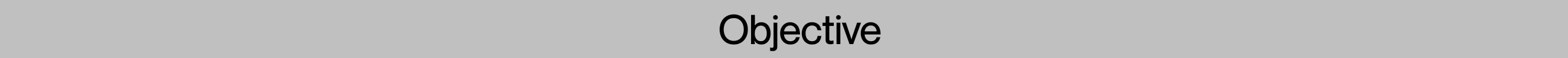 Contact number-9818494502                                                                  Seeking a responsible & challenging opportunity that would utilize & enhanced my skills, where I can actively devote abilities through dedicated hard work & the resources of the organisation to achieved combined growth.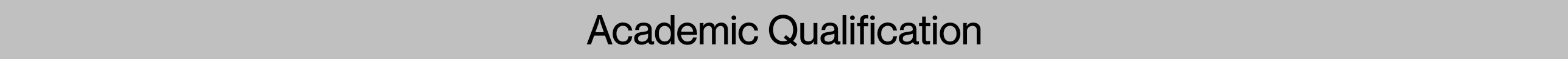 LLM ,specialization in Intellectual Property Rights from Guru Gobind Singh Indraprashtha University, Sector 16-C Dwarka (2013-15) with 69.87 % .Online Certificate Course In Cyber Law ,Indian Law Institute, New Delhi(2012),with grade A +.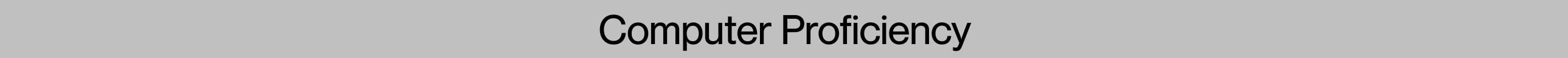 OS: Windows 98 / 2000 / XP Professional .Good working knowledge of MS Word ,MS  power point.I hereby affirm that the above information is true to the best of my knowledge.Date:-                                                                                                                                       Suneha GuptaL.L.B. (2009-2012) with  54.3%, Faculty of Law, Delhi University.B A (Hons) Political Science (2006-2009) with 56.3%, Delhi University.12th from General Raj’s School, New Delhi, in 2006 with 83%10th  from St Joseph’s senior secondary school , Kanpur  in 2004 with 76.4%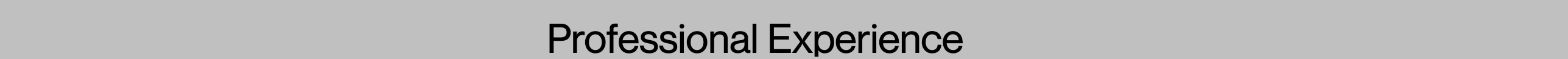 anovIP (July 18, 2016 to April 18, 2019)- During my tenure, I have worked in the fields of trademark searches, trademark filings, trademark prosecution, trademark opposition and Industrial Design Prosecution.Copyright Office, Boudhik Sampada Bhawan, Dwarka, Department for Promotion of Industry and Internal Trade (DPIIT), Ministry of Commerce and Industry (April 22, 2019 to September 7,2021)- I was appointed as an Examiner of Copyright and was engaged in the copyright registration procedure.Sai Krishna Associates and Advocates ( September 1, 2022- Present)- I was appointed as an associate in patents department wherein I assist with research cases in litigation matters along with filing and prosecution of industrial design applications. 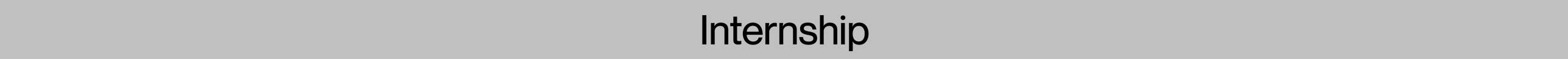 Worked as an intern with the Ministry of Human Resource Development, Department. of Higher Education, Book Promotion and Copyright Division, (New Delhi) from 1st June-30th June 2011 and was exposed to the elements involved in Copyright Registration process.Worked as an intern with K&S PARTNERS (Gurgaon)  from 1-29 July 2011 was exposed to the following:Legal research related to the Trademark Act,1999.Legal research related to Copyright Act,1957.Legal research on Section 45,Arbitration Act,1996,Legal research on Section 25 Civil Procedure Code,1908.Worked as an intern with  Global Legal Associates under Mr Rajan Narain  (New Delhi ) from  1 June-31 July 2012 ,and was exposed to the following:Legal research related to various issues regarding Company Act,1956.Legal research related to Consumer Protection Act,1986.Legal research related to Civil Procedure Code,1908.Observed case proceedings in  Hon 'ble Supreme Court of India.Worked as an intern with Maheshwari and Co., (New Delhi ) from 6 August-29 September 2012 and was exposed to the following:Presented a paper and power point presentation on Consumer Protection Act,1986.Legal research on Section 38,Negotiable Instrument Act,1881.Legal research on Code of Criminal Procedure,1973 ,particularly on compoundable/non-compoundable offences.Legal research on Transfer of Property Act,1882.Legal research on Court Fees Act,1870.Legal research on Payment of Wages Act,1956.Drafted notice under Section 138,Negotiable Instrument Act,1881.Worked as an intern with Mehta and Mehta Associates (Gurgaon) from 16 September 2015 to 11th January 2016 during which I was involved in preparing Form 1, Form 3 with regard to Indian Patent Act.Worked on a contractual basis with Contract Management Team in SirionLabs Limited, Gurgaon (18th January 2016 to 18th June 2016).